Статистика сайта на 31 августа 2015 года (за 1,5 месяца):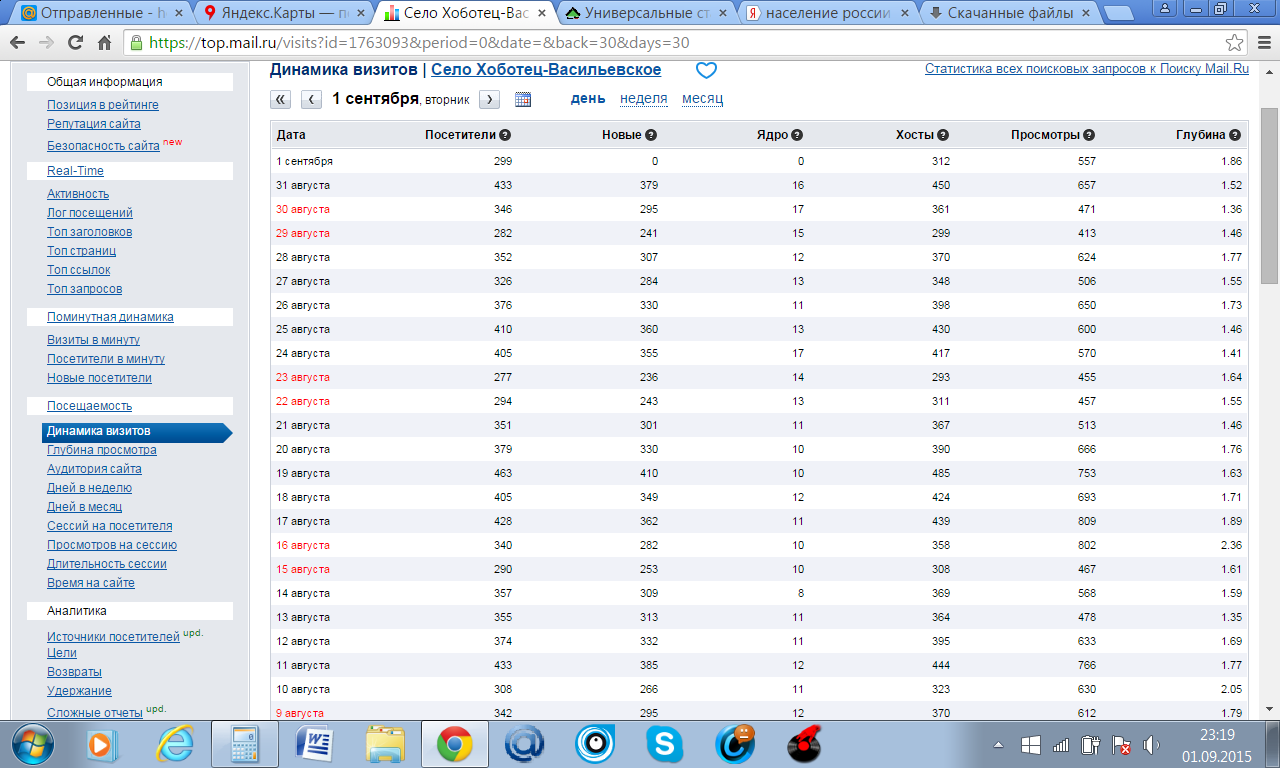 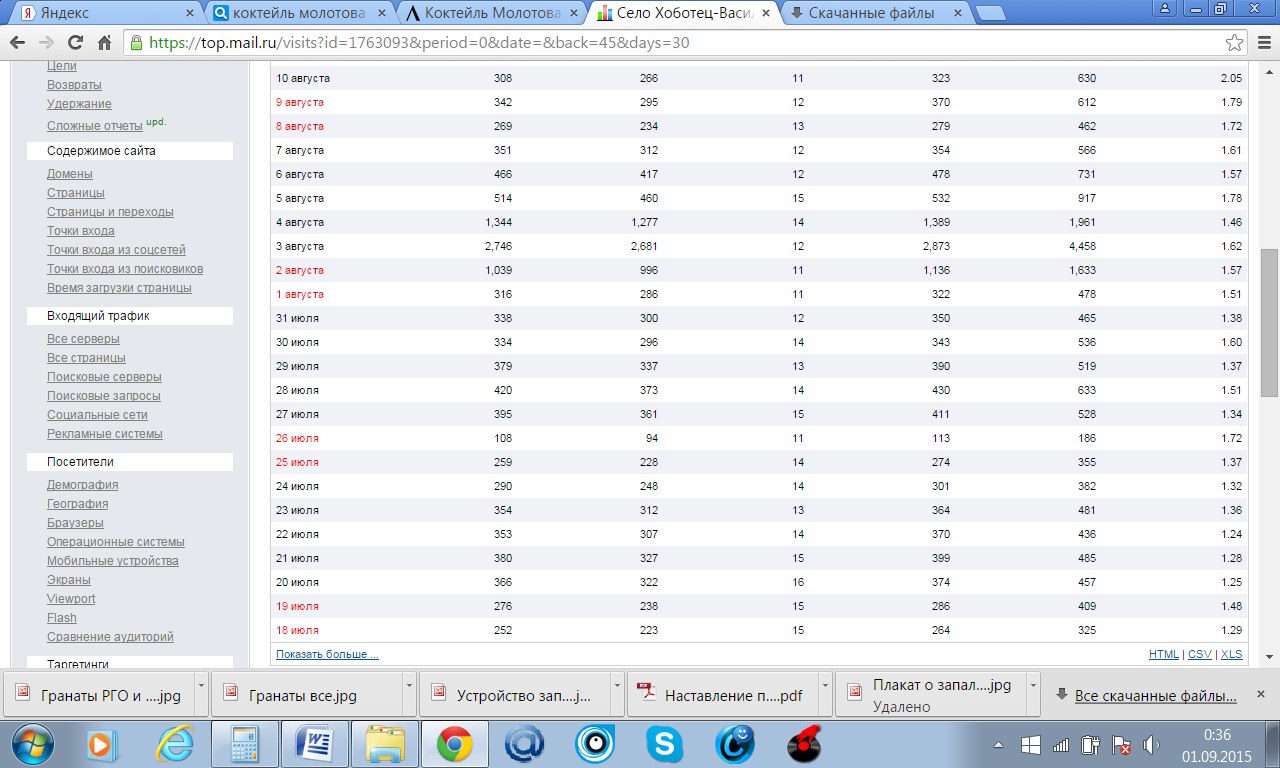 Глубина просмотра сайта и посещения:- в обычные дни 400-600 просмотров;- 1 августа 2015 года = 478 просмотров;- 2 августа 2015 года = 1633 просмотра;- 3 августа 2015 года = 4458 просмотров – МАКСИМАЛЬНО ЗА ВСЁ ВРЕМЯ;- 4 августа 2015 года = 1961 просмотр;- 5 августа 2015 года = 917 просмотров;- 6 августа 2015 года = 731 просмотр; - 7 августа 2015 года = 567 просмотров…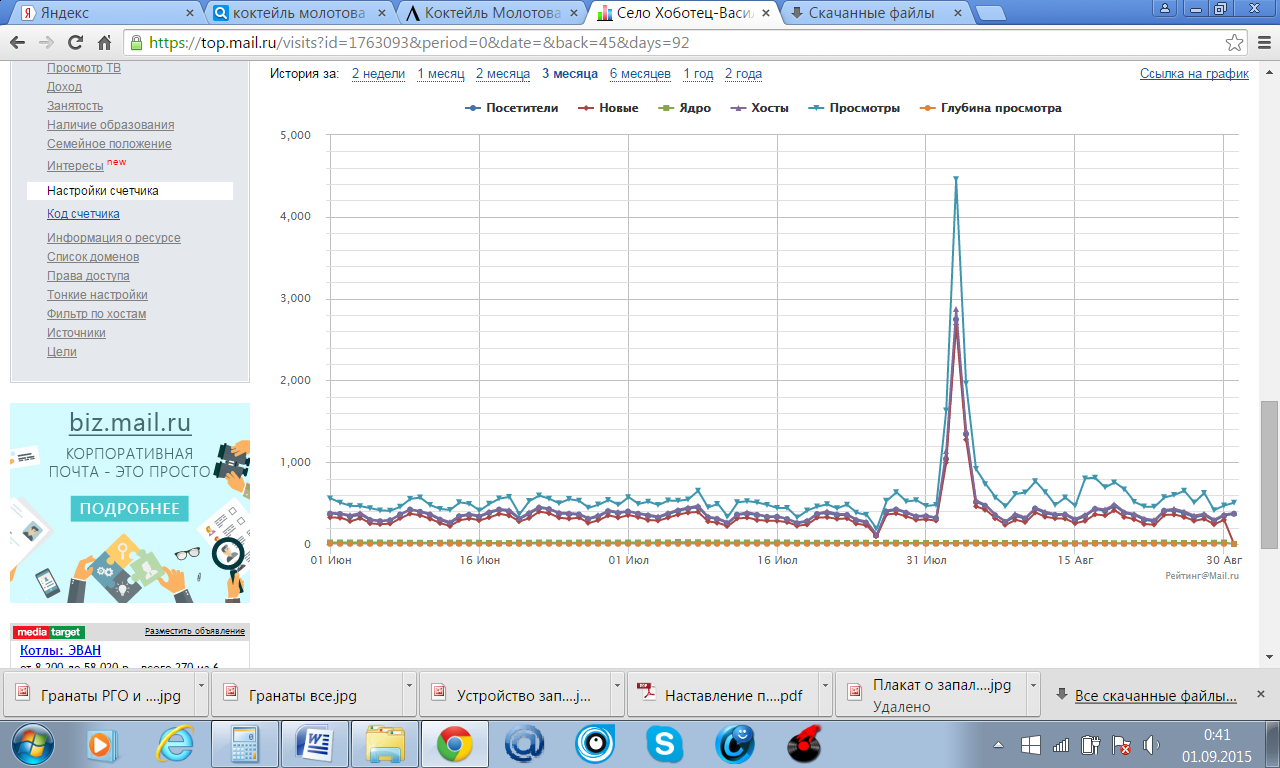 Работа сайта за 8 лет (пик интереса был в 2014-2015 годах…):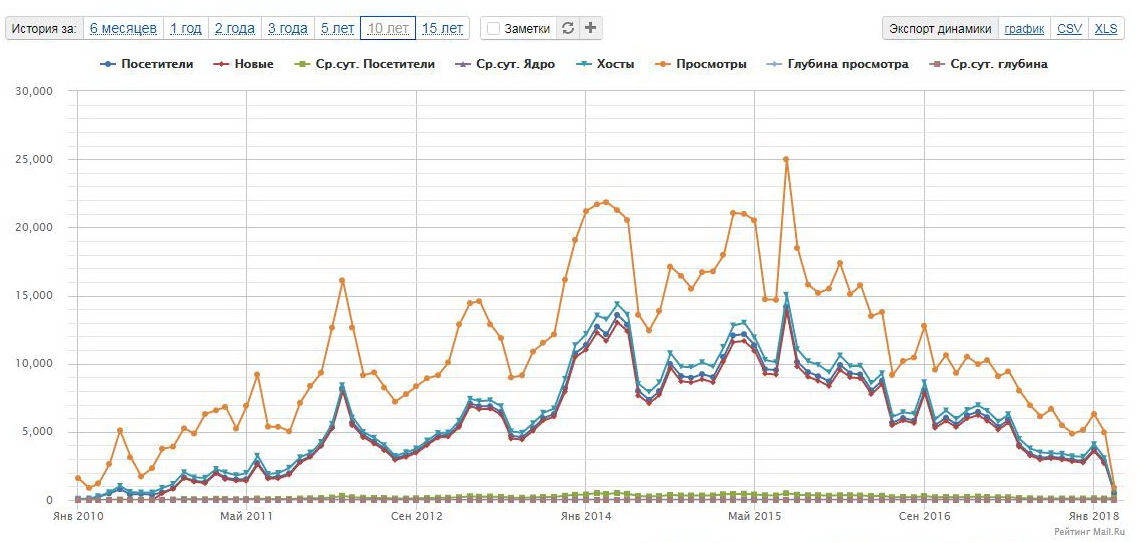 Динамика посещений сайта от даты образования до 1 марта 2018 года: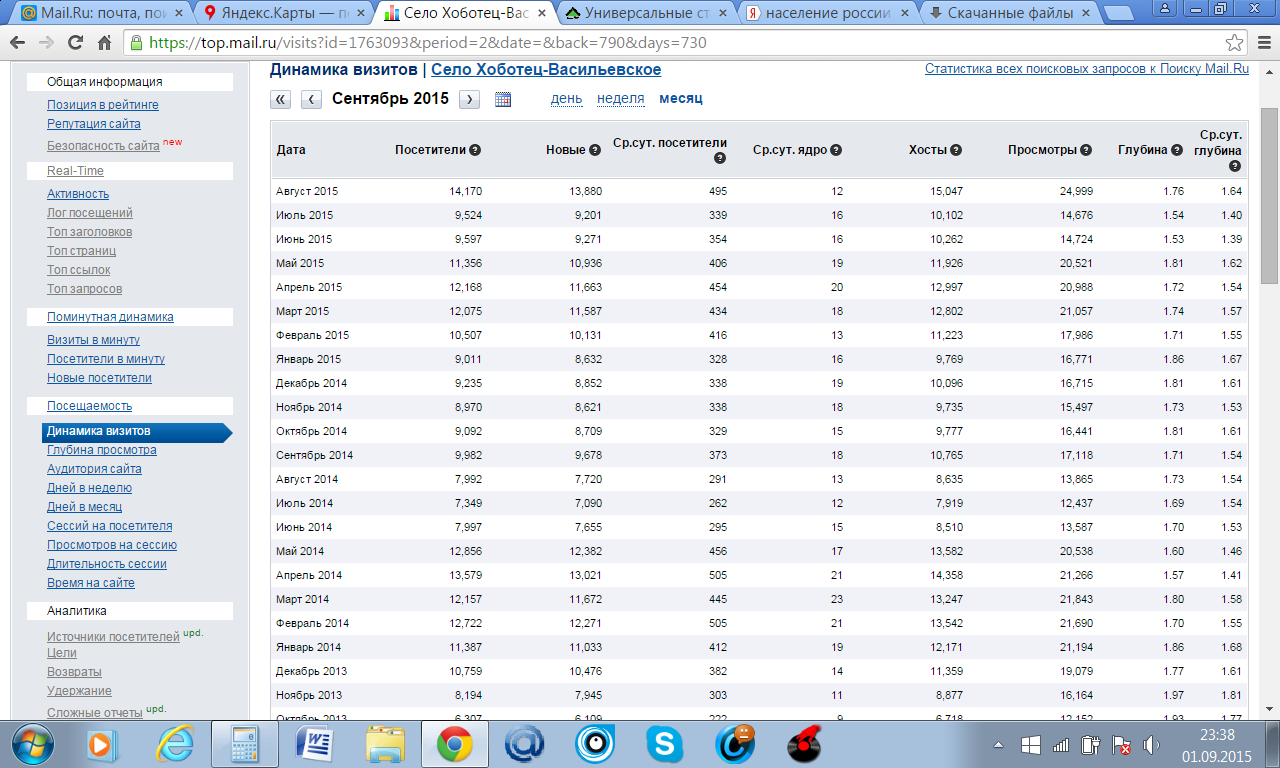 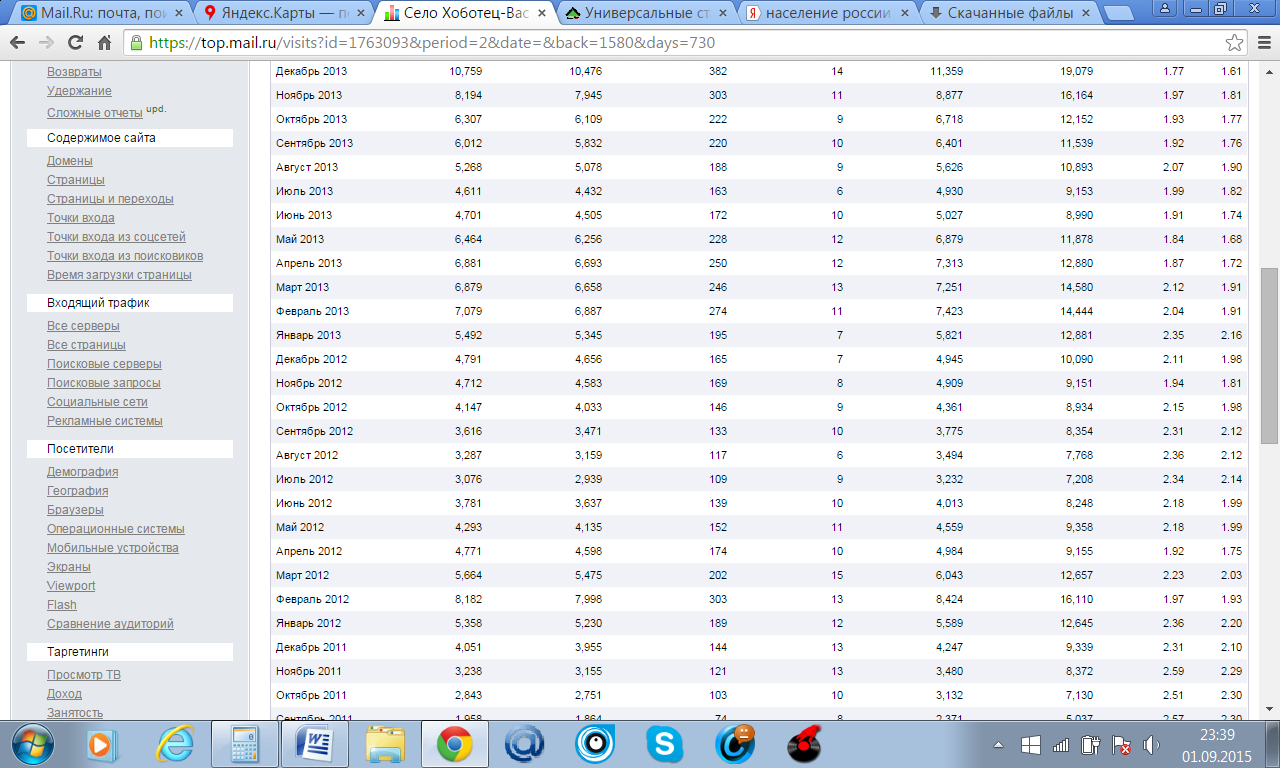 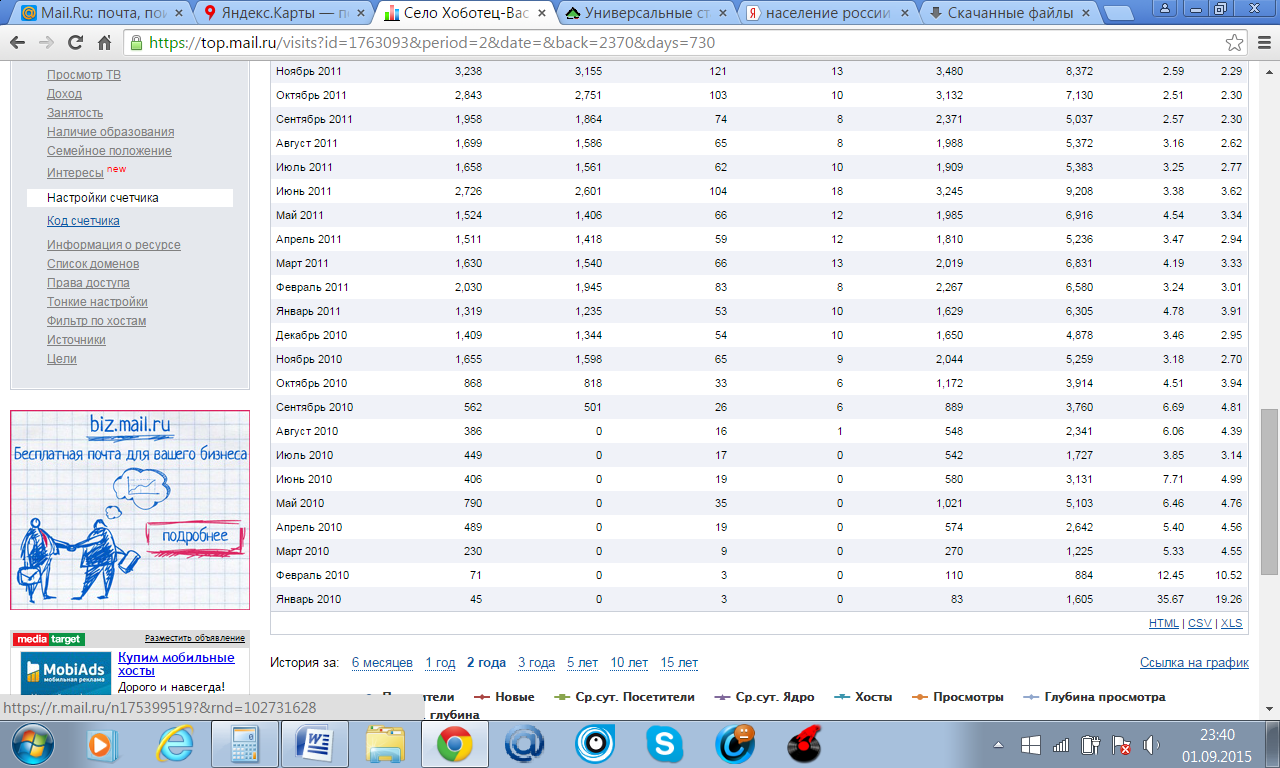 ДатаПосетителиНовыеНовыеНовыеСр.сут. посетителиСр.сут. посетителиСр.сут. ЯдроХостыХостыПросмотрыПросмотрыГлубинаГлубинаСр.сут. глубинаФевраль 20182,8112,6802,6802,68011111183,0623,0624,9634,9631.771.772.25Январь 20183,7143,5853,5853,58513513584,0984,0986,3076,3071.701.701.54Декабрь 20172,8612,7382,7382,73810410463,1673,1675,1405,1401.801.801.58Ноябрь 20172,9442,8292,8292,82910810843,2153,2154,8654,8651.651.651.47Октябрь 20173,0782,9632,9632,96311111163,3933,3935,4775,4771.781.781.59Сентябрь 20173,1723,0553,0553,05511511563,4323,4326,6866,6862.112.111.94Август 20173,0942,9632,9632,96311311393,4883,4886,1306,1301.981.981.75Июль 20173,3943,2563,2563,25612312393,7853,7856,9496,9492.052.051.83Июнь 20174,0423,8883,8883,88815215274,4674,4678,0288,0281.991.991.78Май 20175,8985,6865,6865,68620620696,2986,2989,4369,4361.601.601.46Апрель 20175,3695,1645,1645,16419619695,7485,7489,0829,0821.691.691.56Март 20176,0745,8085,8085,808217217136,5316,53110,26310,2631.691.691.53Февраль 20176,4716,2216,2216,221253253116,9456,9459,9679,9671.541.541.42Январь 20176,2175,9855,9855,985221221116,6036,60310,51410,5141.691.691.55Декабрь 20165,5485,3395,3395,339197197135,9385,9389,3219,3211.681.681.53Ноябрь 20166,0455,8045,8045,804225225126,5716,57110,62110,6211.761.761.59Октябрь 20165,4905,2835,2835,283195195115,9215,9219,5609,5601.741.741.58Сентябрь 20168,0487,8447,8447,844294294138,6288,62812,77912,7791.591.591.47Август 20165,8235,6335,6335,633209209106,3326,33210,46110,4611.801.801.61Июль 20166,0155,8385,8385,838213213136,4306,43010,19910,1991.701.701.57Июнь 20165,6815,4765,4765,476209209116,1126,1129,1809,1801.621.621.47Май 20168,7468,4888,4888,488307307149,2899,28913,79313,7931.581.581.45Апрель 20168,0487,7707,7707,770295295168,5738,57313,50013,5001.681.681.52Март 20169,2118,9268,9268,926327327139,8399,83915,75115,7511.711.711.57Февраль 20169,2858,9888,9888,988348348109,8149,81415,10815,1081.631.631.61Январь 20169,9069,5409,5409,5403563561910,60310,60317,38617,3861.761.762.79Декабрь 20158,7038,3498,3498,349315315169,3639,36315,50515,5051.781.781.61Ноябрь 20159,0818,7428,7428,742341341209,8999,89915,18915,1891.671.671.49Октябрь 20159,3839,0329,0329,0323413411910,17410,17415,80315,8031.681.681.49Сентябрь 201510,1299,8029,8029,8023833831611,04911,04918,48118,4811.821.821.61Август 201514,17013,88013,88013,8804954951215,04715,04724,99924,9991.761.761.64Июль 20159,5249,2019,2019,2013393391610,10210,10214,67614,6761.541.541.40Июнь 20159,5979,2719,2719,2713543541610,26210,26214,72414,7241.531.531.39Май 201511,35610,93610,93610,9364064061911,92611,92620,52120,5211.811.811.62Апрель 201512,16811,66311,66311,6634544542012,99712,99720,98820,9881.721.721.54Март 201512,07511,58711,58711,5874344341812,80212,80221,05721,0571.741.741.57Февраль 201510,50710,13110,13110,1314164161311,22311,22317,98617,9861.711.711.55Январь 20159,0118,6328,6328,632328328169,7699,76916,77116,7711.861.861.67Декабрь 20149,2358,8528,8528,8523383381910,09610,09616,71516,7151.811.811.61Ноябрь 20148,9708,6218,6218,621338338189,7359,73515,49715,4971.731.731.53Октябрь 20149,0928,7098,7098,709330330159,7779,77716,44116,4411.811.811.61Сентябрь 20149,9829,6789,6789,6783733731810,76510,76517,11817,1181.711.711.54Август 20147,9927,7207,7207,720291291138,6358,63513,86513,8651.731.731.54Июль 20147,3497,0907,0907,090262262127,9197,91912,43712,4371.691.691.54Июнь 20147,9977,6557,6557,655295295158,5108,51013,58713,5871.701.701.53Май 201412,85612,38212,38212,3824564561713,58213,58220,53820,5381.601.601.46Апрель 201413,57913,02113,02113,0215055052114,35814,35821,26621,2661.571.571.41Март 201412,15711,67211,67211,6724454452313,24713,24721,84321,8431.801.801.58Февраль 201412,72212,27112,27112,2715055052113,54213,54221,69021,6901.701.701.55Январь 201411,38711,03311,03311,0334124121912,17112,17121,19421,1941.861.861.68Декабрь 201310,75910,47610,47610,4763823821411,35911,35919,07919,0791.771.771.61Ноябрь 20138,1947,9457,9457,945303303118,8778,87716,16416,1641.971.971.81Октябрь 20136,3076,1096,1096,10922222296,7186,71812,15212,1521.931.931.77Сентябрь 20136,0125,8325,8325,832220220106,4016,40111,53911,5391.921.921.76Август 20135,2685,0785,0785,07818818895,6265,62610,89310,8932.072.071.90Июль 20134,6114,4324,4324,43216316364,9304,9309,1539,1531.991.991.82Июнь 20134,7014,5054,5054,505172172105,0275,0278,9908,9901.911.911.74Май 20136,4646,2566,2566,256228228126,8796,87911,87811,8781.841.841.68Апрель 20136,8816,6936,6936,693250250127,3137,31312,88012,8801.871.871.72Март 20136,8796,6586,6586,658246246137,2517,25114,58014,5802.122.121.91Февраль 20137,0796,8876,8876,887274274117,4237,42314,44414,4442.042.041.91Январь 20135,4925,3455,3455,34519519575,8215,82112,88112,8812.352.352.16Декабрь 20124,7914,6564,6564,65616516574,9454,94510,09010,0902.112.111.98Ноябрь 20124,7124,5834,5834,58316916984,9094,9099,1519,1511.941.941.81Октябрь 20124,1474,0334,0334,03314614694,3614,3618,9348,9342.152.151.98Сентябрь 20123,6163,4713,4713,471133133103,7753,7758,3548,3542.312.312.12Август 20123,2873,1593,1593,15911711763,4943,4947,7687,7682.362.362.12Июль 20123,0762,9392,9392,93910910993,2323,2327,2087,2082.342.342.14Июнь 20123,7813,6373,6373,637139139104,0134,0138,2488,2482.182.181.99Май 20124,2934,1354,1354,135152152114,5594,5599,3589,3582.182.181.99Апрель 20124,7714,5984,5984,598174174104,9844,9849,1559,1551.921.921.75Март 20125,6645,4755,4755,475202202156,0436,04312,65712,6572.232.232.03Февраль 20128,1827,9987,9987,998303303138,4248,42416,11016,1101.971.971.93Январь 20125,3585,2305,2305,230189189125,5895,58912,64512,6452.362.362.20Декабрь 20114,0513,9553,9553,955144144134,2474,2479,3399,3392.312.312.10Ноябрь 20113,2383,1553,1553,155121121133,4803,4808,3728,3722.592.592.29Октябрь 20112,8432,7512,7512,751103103103,1323,1327,1307,1302.512.512.30Сентябрь 20111,9581,8641,8641,864747482,3712,3715,0375,0372.572.572.30Август 20111,6991,5861,5861,586656581,9881,9885,3725,3723.163.162.62Июль 20111,6581,5611,5611,5616262101,9091,9095,3835,3833.253.252.77Июнь 20112,7262,6012,6012,601104104183,2453,2459,2089,2083.383.383.62Май 20111,5241,4061,4061,4066666121,9851,9856,9166,9164.544.543.34Апрель 20111,5111,4181,4181,4185959121,8101,8105,2365,2363.473.472.94Март 20111,6301,5401,5401,5406666132,0192,0196,8316,8314.194.193.31Февраль 20112,0301,9451,9451,945838382,2672,2676,5806,5803.243.243.01Январь 20111,3191,2351,2351,2355353101,6291,6296,3056,3054.784.783.91Декабрь 20101,4091,3441,3441,3445454101,6501,6504,8784,8783.463.462.95Ноябрь 20101,6551,5981,5981,598656592,0442,0445,2595,2593.183.182.70Октябрь 2010868818818818333361,1721,1723,9143,9144.514.513.90Сентябрь 2010562501501501262668898893,7603,7606.696.694.81Август 2010386000161615485482,3412,3416.066.064.39Июль 2010     449     4490171705425421,7273.853.143.14Июнь 2010406000191905805803,1313,1317.717.714.99Май 2010790000353501,0211,0215,1035,1036.466.464.76Апрель 2010489000191905745742,6422,6425.405.404.56Март 20102300008802702701,2251,2255.335.334.62Февраль 20107100033011011088488412.4512.4510.52Январь 20104500033083831,6051,60535.6735.6719.26